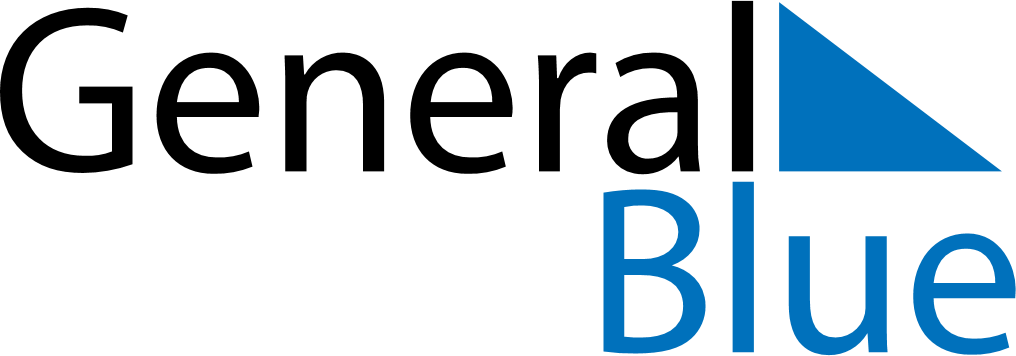 Weekly CalendarDecember 18, 2023 - December 24, 2023Weekly CalendarDecember 18, 2023 - December 24, 2023Weekly CalendarDecember 18, 2023 - December 24, 2023Weekly CalendarDecember 18, 2023 - December 24, 2023Weekly CalendarDecember 18, 2023 - December 24, 2023Weekly CalendarDecember 18, 2023 - December 24, 2023MondayDec 18TuesdayDec 19TuesdayDec 19WednesdayDec 20ThursdayDec 21FridayDec 22SaturdayDec 23SundayDec 246 AM7 AM8 AM9 AM10 AM11 AM12 PM1 PM2 PM3 PM4 PM5 PM6 PM